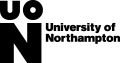 Adjustments to teaching, learning and assessment caused by Covid-19 – Academic Year 2020/21University of Northampton – Institutional StatementThe Waterside Campus and our halls of residence will be open for the start of the new academic year in September 2020. Please read the full statement here.  Any adjustments to the programmes we teach will be mapped against the standards we require for a student to pass the programme (Learning Outcomes) and any requirements mandated by a Professional, Regulatory and Statutory Body (PSRB). All adjustments to assessments, pre- and co-requisites, placement requirements and supplementary regulations for the 2020/21 academic year will be documented and approved in line with agreed University protocols [link to Emergency Protocols paper]. If face-to-face assessments, including examinations, are replaced with online alternatives for the entirety of the 2020/21 academic year (unless a face-to-face assessment is mandated by a PSRB), these alternatives will be documented and approved in line with agreed University protocols.Where programmes require alternative timeframes to deliver certain aspects of their teaching, learning and assessment these alternatives will be documented and approved in line with agreed University protocols [link to Emergency Protocols paper]. Most Level 8 Postgraduate Research provision (PhD, MPhil, Professional Doctorates) can continue by online means if required. Any disruption to data collection, fieldwork and laboratory work for individual students will continue to be considered on a case-by-case basis by the Graduate School and decisions documented accordingly.  Online oral examinations (vivas) remain an option for use as necessary.  Where Programme Learning Outcomes continue to be delivered in a revised format or with revised delivery schedules, fees will be maintained at the standard levels in line with guidance from the UK Government. For more information on how Universities in the UK collect fees please refer to Undergraduate Tuition Fees page, our International Tuition Fees page, and our Finance page.  Emergency Regulations will continue for the 2020/21 Academic Year.  At an appropriate juncture, the University will transition back to its Standard Academic Regulations in a manner that does not disadvantage students.This statement is correct at the point of writing.  Kathryn KendonAcademic Registrar and Director, Student and Academic ServicesJune 2020